Loi Informatique et Libertés - Site respectant la Loi Informatique et Libertés.Vous êtes actuellement connecté au site officiel de l'association "Les Avionneux de Wavrin". Pour toute remarque sur le fonctionnement du site, écrivez à l'administrateur du site.http://lesavionneux.fr/photos/membres/contact/Pour obtenir plus de renseignements sur les procédures à suivre ou sur des dossiers en cours d'instruction, veuillez prendre contact par écrit.Adresse : Club d’Aéromodélisme : Les Avionneux de Wavrin 22 rue Brossolette 59136 WAVRINProtection et traitement de données à caractère personnelL'équipe du site www.lesavionneux.fr est particulièrement attentive au respect des obligations légales de tout éditeur de site internet et suit les recommandations de la commission nationale de l'informatique et des libertés (CNIL).Respect des lois en vigueurLe site www.lesavionneux.fr respecte la vie privée de l'internaute et se conforme strictement aux lois en vigueur sur la protection de la vie privée et des libertés individuelles. Aucune information personnelle n'est collectée à votre insu. Aucune information personnelle n'est cédée à des tiers. Les courriels, les adresses électroniques ou autres informations nominatives dont ce site est destinataire ne font l'objet d'aucune exploitation et ne sont conservés que pour la durée nécessaire à leur traitement.Droit des internautes : droit d'accès et de rectificationConformément aux dispositions de la loi n°78-17 du 6 janvier 1978 relative à l'informatique, aux fichiers et aux libertés, les internautes disposent d'un droit d'accès, de modification, de rectification et de suppression des données qui les concernent. Ce droit s'exerce par voie postale, en justifiant de son identité, à l'adresse suivante :Adresse : Club d’Aéromodélisme : Les Avionneux de Wavrin 22 rue Brossolette 59136 WAVRINBureau du web : www.lesavionneux.frDonnées statistiques : traçabilité et profilageLors de leur navigation sur le site, les internautes laissent des traces informatiques. Cet ensemble d'informations est recueilli à l'aide d'un témoin de connexion appelé cookie qui ne contient, toutefois, aucune information personnelle.Dans le but d'améliorer l'ergonomie, la navigation au sein du site, le contenu éditorial et le service aux internautes, l'outil gestionnaire des statistiques du site www.lesavionneux.fr stocke des informations relatives au profil des internautes : équipement, navigateur utilisé, origine géographique des requêtes, date de la connexion, navigation sur le site, fréquence des visites, etc. Ces données de connexion permettent des extractions statistiques et sont conservées pendant un an.Tout internaute a la possibilité de refuser l'enregistrement de ces données en modifiant la configuration du navigateur de son ordinateur qui autorise ou non l'enregistrement de cookies. Il vous est possible de les refuser ou de les supprimer sans que cela ait une quelconque influence sur votre accès aux pages du site. Pour vous opposer à l'enregistrement de cookies ou être prévenu avant d'accepter les cookies, nous vous recommandons la lecture de la rubrique d'aide de votre navigateur qui vous précisera la marche à suivre.Droits d'auteur et droits de reproduction du contenu mis en ligneDemande d'autorisation de reproduction des contenusToute copie partielle ou intégrale du site www.lesavionneux.fr doit faire l'objet d'une déclaration auprès du bureau du web.Les demandes d'autorisation doivent être adressées à : Adresse : Club d’Aéromodélisme : Les Avionneux de Wavrin 22 rue Brossolette 59136 WAVRINBureau du web : www.lesavionneux.frhttp://lesavionneux.fr/photos/membres/contact/La demande devra préciser le contenu visé ainsi que la publication ou le site sur lequel ce dernier figurera. Une fois cette autorisation obtenue, la reproduction d'un contenu doit obéir aux principes suivants : - gratuité de la diffusion ; - respect de l'intégrité des documents reproduits (aucune modification, ni altération d'aucune sorte) ; - mention obligatoire : "© www.lesavionneux.fr - droits réservés" . Cette mention pointera grâce à un lien hypertexte directement sur le contenu. - insertion d'une icône représentant le site internet. 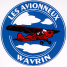 Droits de reproduction des documentsLa reprise des contenus de façon partielle ou intégrale est autorisée, elle doit être obligatoirement assortie de la mention du nom de l'auteur, de la source, et éventuellement d'un lien renvoyant vers le document original en ligne sur le site. La mention "©www.lesavionneux.fr " devra donc être indiquée. Tous les autres contenus présents sur le site sont couverts par le droit d'auteur. Toute reprise est dès lors conditionnée à l'accord de l'auteur en vertu de l'article L.122-4 du Code de la propriété Intellectuelle. Les informations utilisées ne doivent l'être qu'à des fins personnelles, associatives ou professionnelles ; toute diffusion ou utilisation à des fins commerciales ou publicitaires étant interdites.Demande d'autorisation de reproduction du logo: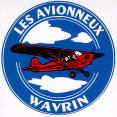 L'utilisation du logo de l’association les Avionneux est soumise à autorisation. Elle ne pourra en aucun cas être accordée à une demande concernant les sites privés, personnels ou commerciaux hors partenariat avec l’association les Avionneux. Dans le cas contraire, vous pouvez contacter les responsables de l’association les Avionneux.